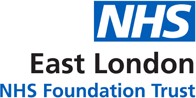 Practice based clinical governance meetingX PracticeChair: Clinical Lead (x)AGENDAGeneral points regarding this meeting-This is an opportunity for your practice team to discuss any issues, share learning and agree plans together for anything that needs improving. Any relevant information from the Quality Assurance Meeting (QAG) should be shared at this meeting.Any issues raised at this meeting that cannot be resolved by the practice team should be escalated to QAG.If the chair of the meeting can agree the agenda prior to the meeting and this should help the meeting to run more effectively.Date:Time:Meeting No.Location:NoAgenda ItemTime allocatedNotes including who is leading, any decisions needed1Welcome/Introductions/Apologies2Minutes of Previous Meeting/Action Log3Matters Arising4SafetyAny clinical safety concerns raised by the practice team5Clinical Performance Discussion around any difficulties with clinical performance eg flu/QOF etc 6Access Any problems with clinical capacity 7Complaints/SI’sDiscussion of any complaints or serious incidentsRemember these need to be recorded on Datix9CAS AlertsRecap of all alerts received since last meeting and any actions required10SafeguardingAny safeguarding issues to escalate to the team by the safeguarding lead11People participationReview patient feedback and any information from the PPG, agree plans for any improvements needed12Clinical effectivenessClinical audits carried out or planned Review directorate level auditsFocus on shared learning from the audits and plan future audit activity as a teamClinical supervision and notes reviews- any points for discussion13Infection prevention and controlAny current issues or concerns15Quality Assurance GroupAnything to be shared with the team from QAG16NICE GuidanceNew NICE guidance or revised guidance this monthPlan as a team any changes that need to be implemented, any issues with this plan that need to be escalated to QAG?17Policies and proceduresNEW policies to be discussed and embedded18QI UpdatesDiscuss any feedback from QI ForumAny proposed new QI projects19Health, safety and securityRisk assessments up to date?21Practice Risk RegisterReview of the registerAny new risks or issues highlighted for logging22CQC ReadinessReview of any CQC action plansAny new good work to include in the practice portfolio23AOB24Date of Next Meeting: x, x Room